Gina’s Facebook Account Gets HackedGina and Sara are friends. This is Gina.  This is Sara.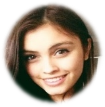 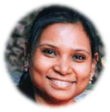 Sara gets a text message in Facebook. The text message shows Gina’s phone number. The text message shows Gina’s face. But Sara is surprised. Read what happens.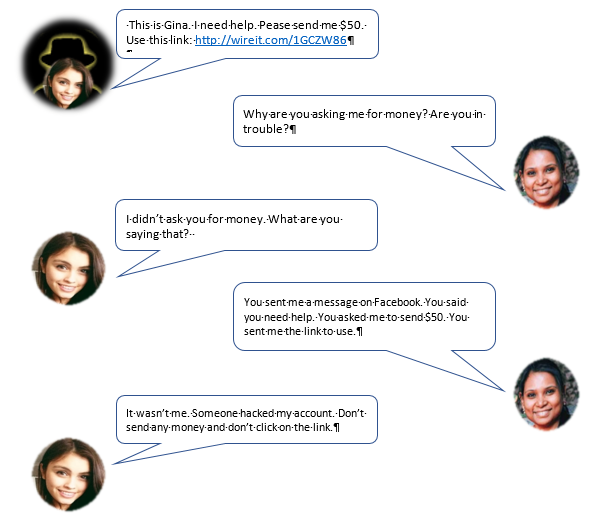 Comprehension QuestionsWhat is the name of Gina’s friend?What social network platform did they use? How much money did “Gina” ask for in the message? Did Gina ask for the money?Who asked for the money?Did Sara send the money? Gina’s account was hacked. What does that mean? Discussion questionsDo you know anyone whose account was hacked?It was a good idea for Sara to text Gina. Why? What should Gina do next? What can Gina do so she does not get hacked another time? 